ZADANIA BAZA DANYCH CHMURY Link do danych https://nauczycielka-informatyki.pl/wp-content/uploads/2021/09/Dane_chmury_matura.zip Do każdego zadania robimy screen swojego rozwiązania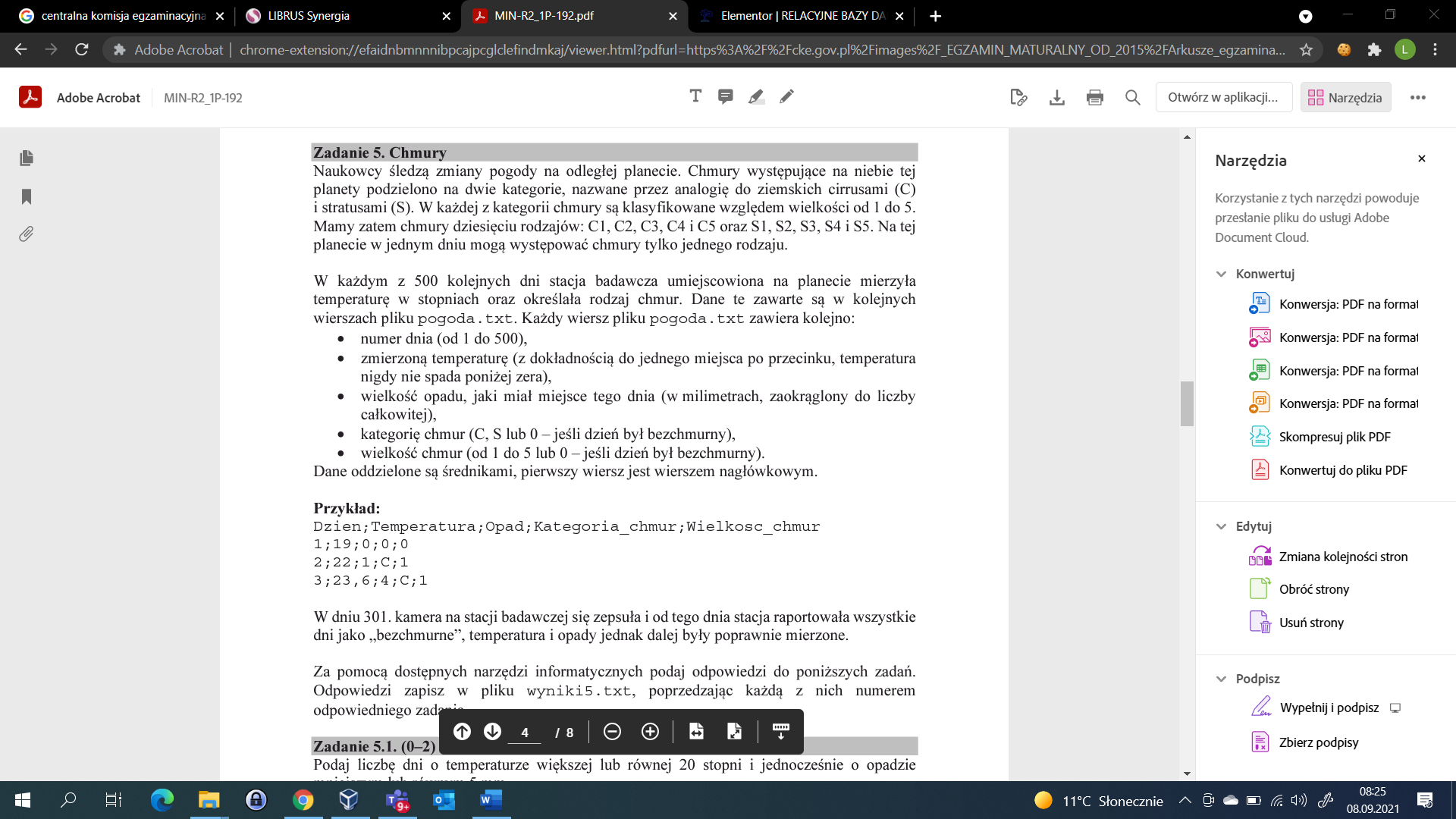 Za pomocą dostępnych narzędzi informatycznych podaj odpowiedzi do poniższych zadań. Odpowiedzi zapisz w pliku wyniki5.txt, poprzedzając każdą z nich numerem odpowiedniego zadania.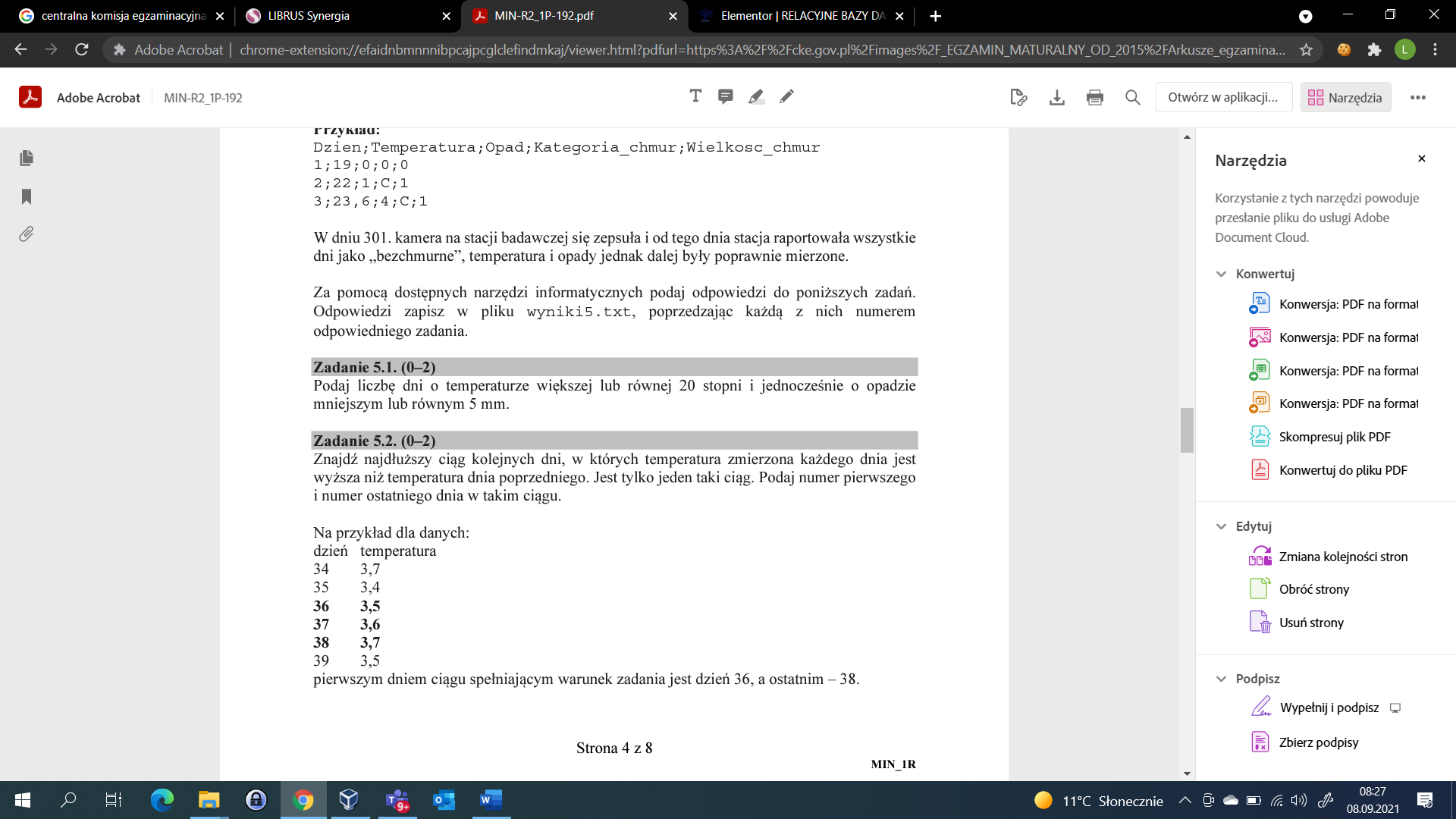 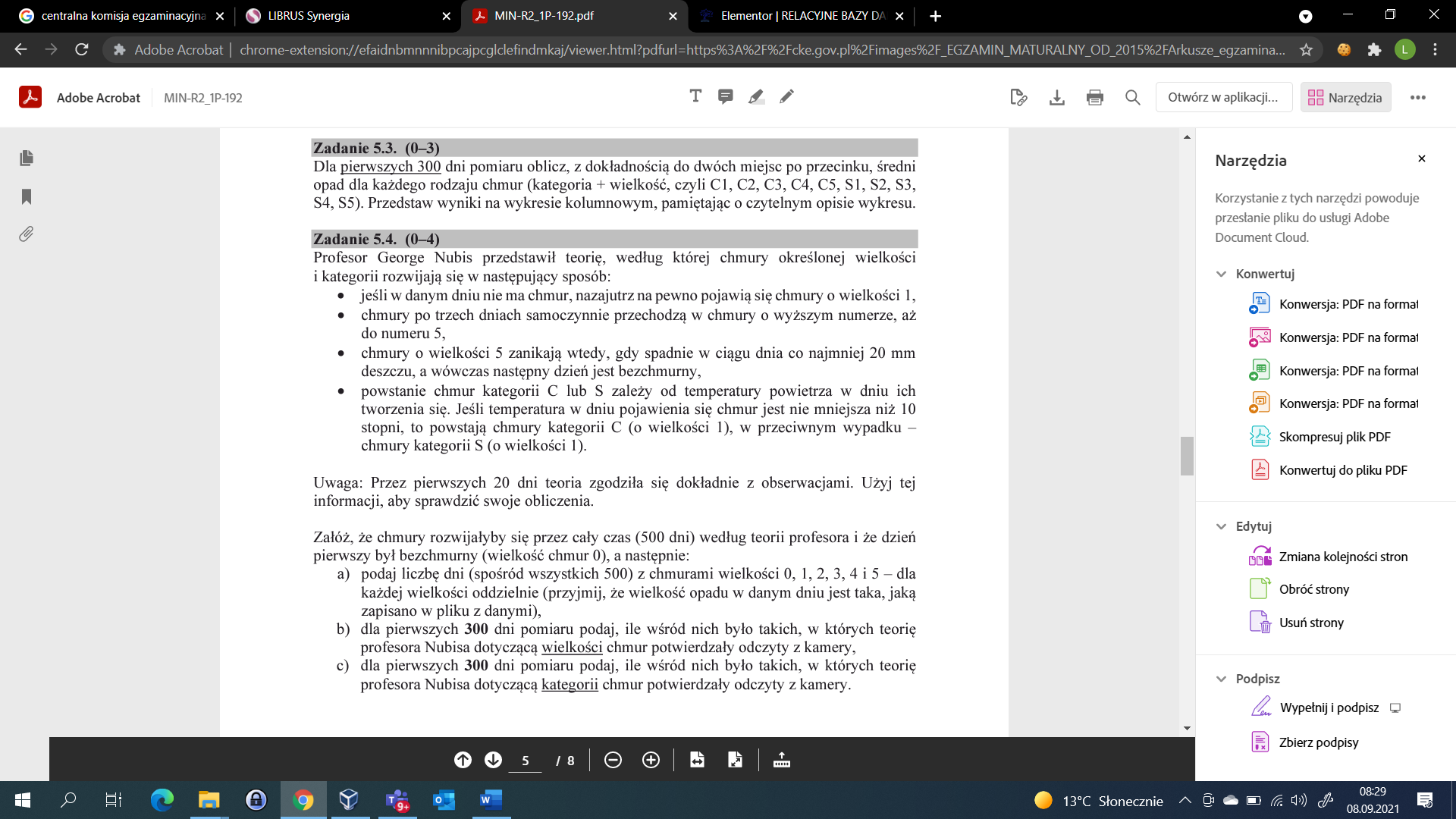 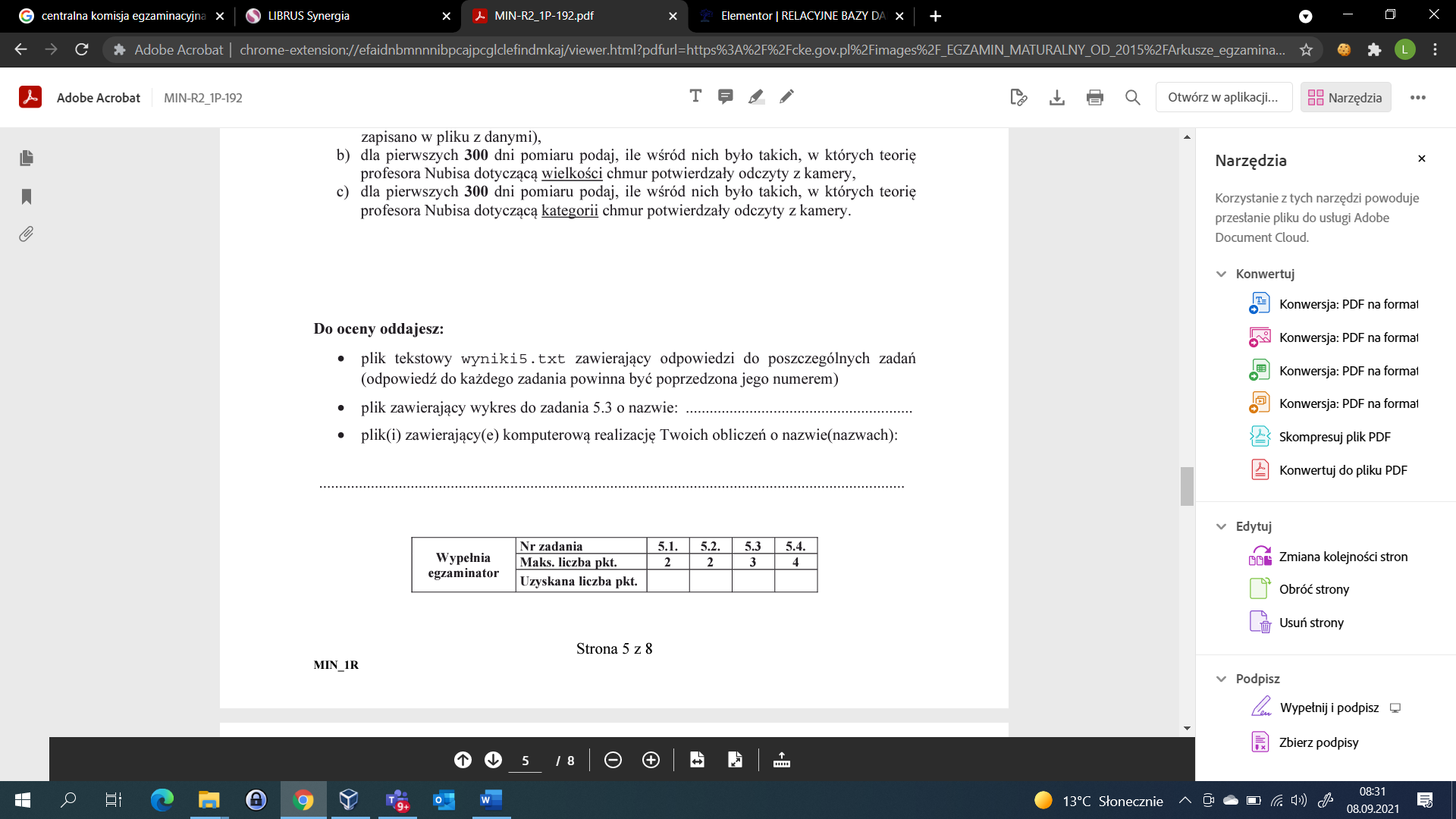 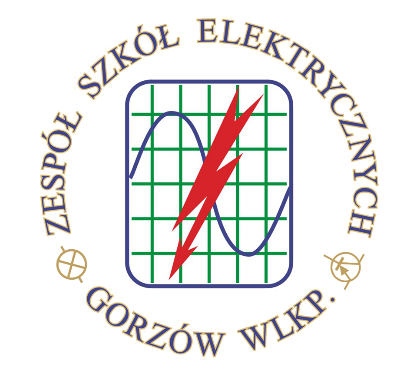 PRACOWNIA BAZ DANYCHLABORATORIUMKLASA …… grupa ……Temat: CHMURY – zadanie matura przygotowała: Twoje imię i nazwisko